Sommerprogramm07.06.	Fahrt auf den Raichberg mit	kleiner Wanderung und Einkehr	im Nägelehaus10.07.	Frühstück im Gemeindehaus	9.00 Uhr19.7.	Ausflug zur Landesgartenschau	nach Bad Herrenalb15.08.	Wir treffen uns zum Grillen auf	dem „Schwanholz“September25.09.	Programmbesprechung bei	Kaffee und Kuchen	Gretl BenteleOktober09.10.	Luther und Maria	Bärbel Kannwischer	Lutherlieder	Helmut Kannwischer23.10.	Meditatives Tanzen	mit Frau Veronika KrollNovember06.11.	„Leben bis zuletzt“	Pfr.i.R. Heutjer20.11.	„Den biblischen Engeln auf	der Spur“	mit Gemeindediakonin	Susanne Mehlfeld27.11.	Kreatives zum Advent –	wir binden Kränze und	Gestecke	Annemarie Dannenmann und	Martha ResnicekDezember	04.12.	500 Jahre Reformation –	„Denn was aus der Taufe 	gekrochen ist, das kann sich	rühmen, dass es schon zum	Priester, Bischof und Papst	geweiht sei.“ Martin Luther	Pfr. Dr. Jörg Conrad  18.12. Weihnachtsfeier             mit schwäbischen Gedichten                Lotte Klett                Gretl BenteleJahreslosung 2018Gott sprichtich will dem Durstigen gebenvon der Quelle des lebendigenWassers umsonstOffenbarung 21,6    Januar 2018    15.01. Gedanken zur Jahreslosung                 Pfr. Dr. Jörg Conrad29.01.	Bericht vom Kirchentag	in Berlin	Gudrun RademacherFebruar12.02.	Weltgebetstagsvorbereitung	Trudl Herchenröder26.02.	Ein Querschnitt schöner Bilder	der Reisen und Ausflüge	von Susi und Adolf NillMärzFreitag	Weltgebetstag02.03.	Die Liturgie wurde von Frauen19.00	aus Surinam, dem kleinsten	Land Südamerikas,	vorbereitet.12.03.	Besuch im Pflegewohnhaus	Annemarie Dannenmann26.03.	Literatur aus dem Exil	Dorle Vogelmann	Hannele HampelApril09.04.	Wir stellen interessante	Bücher  vor.23.04.	Sieger Köders Bilder zur	Bibel	Pfr. i. R. Bernhard KüchleMai07.05.	Ende gut – alles gut	Rückblick und Ausblick	Gretl BenteleVeranstalter:Ev. und kath. KirchengemeindeNehrenMontagskreisGretl Bentele, Tel. 07473-4969Ort: Ev. Gemeindehaus NehrenZeit: Montags 14.00 UhrProgrammSeptember 2017bis Mai 2018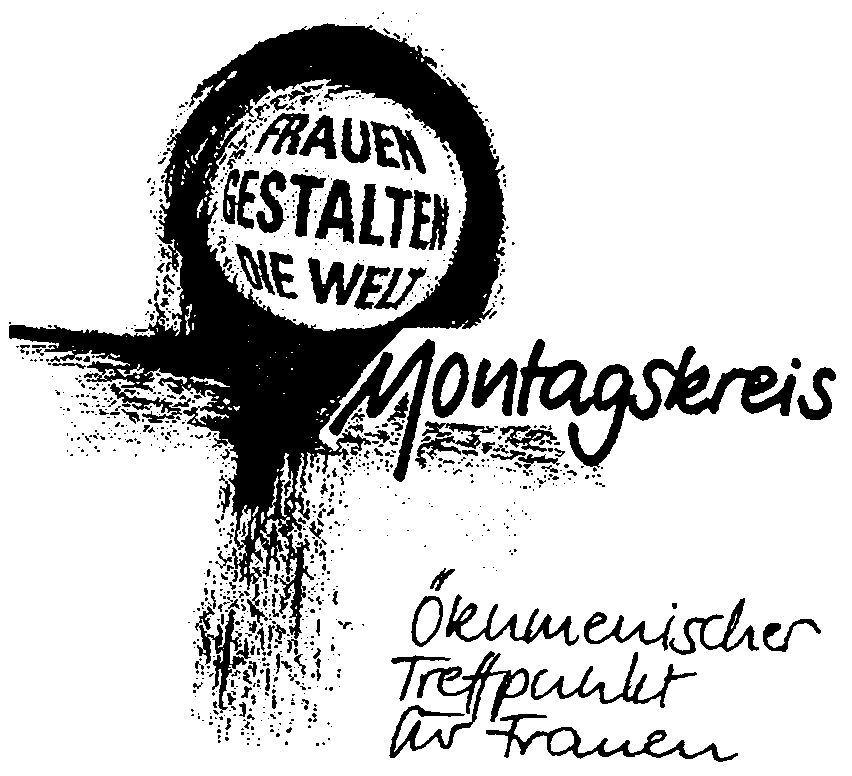 Montags 14.00 Uhrim Ev. Gemeindehaus Nehren